                DcH Give   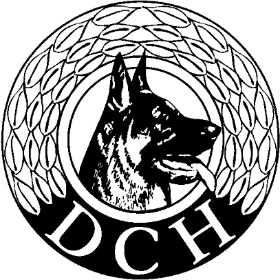  Indbyder til landsdækkende konkurrencesøndag d. 4. september 2022  Deltagere:		C – BMødested:		Dyrskuevej 5, 7323 GiveTid:		Uddeling af startnumre fra kl. 07.30		Orientering hundefører kl. 08.00		Konkurrencen starter kl. 08.30Startgebyr:		C klassen 	150 kr.		B klassen	200 kr.		Betales i forbindelse med tilmeldingTilmelding:		Senest lørdag d. 13. august 2022 via KlubmodulKontakt:		konkurrence@dch-give.dkHusk: 	Startbog ajourført med forsikring attesteret af lokalforenings formand samt vaccinationsbevis. Forplejning:		Kantinen vil være åben fra kl. 07.00.		Nærmere information til deltagere følger.Konkurrenceleder:	20308926